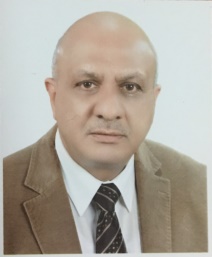 Curriculum VitaeMukqad Abdulwahhab Al- KhateebCurriculum VitaeMukqad Abdulwahhab Al- KhateebPersonalDetailsDOB: 29 Nov. 1953PersonalDetailsAddress: Al-Khadraa District 635 / 44 / 10 A                Baghdad – IRAQPersonalDetailsMarital status: MarriedPersonalDetailsNationality: IraqPersonalDetailsMobile: 00964 (0) 770 347 3310               00964 (0) 780 962 2311PersonalDetailsEmail: mukdadalkhateeb@yahoo.comEducational QualificationsM.Sc. Engineering Geology,  Dept. of Geology, Dundee University, Dundee, U.K.  1979 - 1982 Educational QualificationsB.Sc. Geology, Dept. of Geology,  Baghdad University, Baghdad – IRAQ ,1971 - 1975Educational QualificationsBaccalaureate, Science Studies    Baghdad College High School, Baghdad, IRAQ1965 - 1971 	EmploymentRecordHead of, Department of Sustainable Development,Environment Research Center, Univ. of Technology, Baghdad, IRAQ,Aug. 2008 – Present.EmploymentRecordResearcher, Environment Research Center,  Univ. of Technology, Baghdad, IRAQ, June 2004 - Aug. 2008.EmploymentRecordAss. Lecturer, Dept. of Building & Construction Engineering,      Univ. of Technology, Baghdad, IRAQ,                                                                        Nov. 1982 – Sept. 1992.EmploymentRecordWell Site Ass. Resident Geologist,Iraqi National Oil Company,
Ministry of Oil, Baghdad, IRAQ,                                    1977 – 1979Social&NGOsActivitiesSocial&NGOsActivitiesArab Students’ Society,                                                                          Dundee University,                                                                                 Dundee, U.K.,                                                                                              1979 – 1981Social&NGOsActivitiesSocial&NGOsActivitiesCouncil Member, Overseas Students’ Representative,  Dundee Univ., Dundee, U.K.,1981 – 1982.Social&NGOsActivitiesSocial&NGOsActivitiesTeachers’ Union,Univ. of Technology,                                                                              Baghdad, IRAQ,                                                                                            1982 – 1992.Social&NGOsActivitiesSocial&NGOsActivitiesNegotiation & Strategic Sciences Organization,Consultant, Baghdad Office,Baghdad, IRAQ,2007 – 2009.Social&NGOsActivitiesSocial&NGOsActivitiesFounding Committee,Iraqi Forum for Sustainable Development,Baghdad, IRAQ,Social&NGOsActivitiesSocial&NGOsActivitiesConsultant On Sustainable Development And Green GrowthTogether To Protect Human & The Environment Association (Together), Iraqi NGOErbil – IraqSocial&NGOsActivitiesSocial&NGOsActivitiesHead, Coordination Committee,                                                                  1st Investment Conference,                                                                  USAID / CIPE / INI,                                                                                      Nov. 2008,                                                                                                            Erbil, IRAQ.Social&NGOsActivitiesSocial&NGOsActivitiesHead, Coordination Committee,                                                          Business Environment Conference,                                                            USAID / CIPE / INI,                                                                                                 Feb. 2009,                                                                                                   Baghdad, IRAQ.Social&NGOsActivitiesSocial&NGOsActivitiesProject Executive Manager,Agribusiness Support Program,INMA (USAID) – INI (Iraqi NGO)July – December 2009.Social&NGOsActivitiesSocial&NGOsActivitiesGEF-NGOs Meeting,13-14 Feb. 2012, Amman – JORDAN11-13 Dec. 2012, Antalya – TURKEYTraining CoursesAttendedWorld Trade Organization,IZDIHAR, USAID,                                                                                                         Erbil, IRAQ,  Feb. 2008.                                                                                                     Training CoursesAttendedTraining Practices,                                                                         CIPE (Center for International Private Enterprise),                                                                                                                   Beirut, LEBANON,   9 – 15, Nov. 2009.                                                                                                                                                                                                                             Training CoursesAttendedTOT, Fundamentals of Green Growth Policies,UN-ESCAP & AIT Online-Course, 14 Nov. - 23 Dec. 2011Training CoursesAttendedNational Expert on Social Responsibility ISO 26000, Training with; International  Standardization Organization (ISO),26-29 Sept., 2013Istanbul -Turkey Seminars&PresentationsSeminars&PresentationsMerging the Community in Improving the Iraqi Environment,                                                                                   Salahaldin University,                                                                                             Erbil, IRAQ,2007.Seminars&PresentationsSeminars&PresentationsImplementing Intellectual Property Laws in Iraq,                             Round Table, Babylon Hotel,                                                                                      Baghdad, IRAQ.2008.Seminars&PresentationsSeminars&PresentationsSustainable development in Iraq; Challenges & prospects,Amman, JORDAN,Nov. 2009.Seminars&PresentationsSeminars&Presentations"Sustainability"; the Alternative Development,                               Ministry of Planning and Urban Development,                         Development Alternatives Conference,                                          Baghdad, IRAQ,Feb 2009.Seminars&PresentationsSeminars&PresentationsSustainable Development Promotion in Iraq,                                      Baghdad Provence Commercial Committee,                                               PRT main office, GZ,                                                                              Baghdad, IRAQ,2009.Seminars&PresentationsSeminars&PresentationsSustainable Development; Challenges and prospects,University Academic Staff,University of Technology,Baghdad – IRAQ,All through, 2009 – 2013.Seminars&PresentationsSeminars&PresentationsEnvironment For Development,Environment Expectations Committee,Baghdad – IRAQ,2010.Seminars&PresentationsSeminars&PresentationsSustainable Development; Challenges & Prospects,Ministry of Oil,Baghdad – IRAQ,28 October 2010.Seminars&PresentationsSeminars&PresentationsYouth for the State of Development in Iraq,4H Club,Baghdad – IRAQ,8 May 2011Seminars&PresentationsSeminars&PresentationsThe Sustainable Neighborhood,Institute of Regional & Urban Planning for Post graduate Studies,Baghdad – IRAQ,18 May 2011.Seminars&PresentationsSeminars&PresentationsEnhancing the Role of the Ministry of Science and Technology in the Green Growth of Iraq,Ministry of Science and Technology,4 October 2012,Baghdad - IRAQSeminars&PresentationsSeminars&PresentationsEconomic Empowerment of Women in Iraq,Session Moderator and Working Group Facilitator,UNDP,Baghdad – IRAQ7-8 October 2012Seminars&PresentationsSeminars&PresentationsSustainable Development; Principles and BasicsDept. of Materials, Univ. of TechnologyBaghdad - IRAQ23 Oct. 2012Seminars&PresentationsSeminars&PresentationsSustainable Neighborhood in BaghdadWorking Paper, Environment & SD Conference, Environment Research Center, Univ. of Technology,28 – 29 December 2013.Researches ,Papers&ArticlesResearches ,Papers&ArticlesResearches ,Papers&ArticlesEnhancement of the Social Dimension in the SustainableEnvironment Strategy in Iraq.(Published Research)Researches ,Papers&ArticlesResearches ,Papers&ArticlesResearches ,Papers&ArticlesThe role of the Universities in Improving the Iraqi Environment. (Article)Researches ,Papers&ArticlesResearches ,Papers&ArticlesResearches ,Papers&ArticlesA Look at Today; Future perspective. (Article)Researches ,Papers&ArticlesResearches ,Papers&ArticlesResearches ,Papers&ArticlesPerceiving and Motivating "Sustainable Development" for Selected Secondary School's Students in Baghdad(Published Paper)Researches ,Papers&ArticlesResearches ,Papers&ArticlesResearches ,Papers&ArticlesEnhancement of the Development Role of the Ministry of Environment. Working Paper,2009 Researches ,Papers&ArticlesResearches ,Papers&ArticlesResearches ,Papers&ArticlesThe Participation of High Education in the Instantaneous Preparation of Sustainable Development Human Resources.5th International Forum on Engineering Education (IFEE2010). Engineering Education in the 21st Century - Quality, Globalization and Local Relevance. (Published Research) Researches ,Papers&ArticlesResearches ,Papers&ArticlesResearches ,Papers&ArticlesEnhancing the role of the Ministry of High Education and Scientific Research in the promotion of Foreign Investment in Iraq.(Proposal Paper)Researches ,Papers&ArticlesResearches ,Papers&ArticlesResearches ,Papers&ArticlesThe promotion for SD in Iraq; A call for peace, democracy and efficient resources' management.(A concept paper submitted to the Royal Academy and Science International Trust).Researches ,Papers&ArticlesResearches ,Papers&ArticlesResearches ,Papers&ArticlesThe Challenges of Green Economy in IraqWorking Paper, (Published Research) Researches ,Papers&ArticlesResearches ,Papers&ArticlesResearches ,Papers&ArticlesSustainable Neighborhood,Working paper, Submitted at a conference for the Ministry of Planning and Urban Development,April, 2012 Researches ,Papers&ArticlesResearches ,Papers&ArticlesResearches ,Papers&ArticlesThe Challenges of Water Sustainability in Iraq.(Published Research) Researches ,Papers&ArticlesResearches ,Papers&ArticlesResearches ,Papers&ArticlesEnabling the Higher Education to Confront the Developmental Challenges through the Sustainable Universities.(Published Research)Researches ,Papers&ArticlesResearches ,Papers&ArticlesResearches ,Papers&ArticlesVisions for the Future of Higher Education for Sustainable Development Policy in Iraq(Published Research)Researches ,Papers&ArticlesResearches ,Papers&ArticlesResearches ,Papers&ArticlesSolid Wastes Management in the (Hospital and Institute of Radiation and Nuclear Medicine), Baghdad(Published Research)Researches ,Papers&ArticlesResearches ,Papers&ArticlesResearches ,Papers&ArticlesSustainable Development Model for Higher Education in Iraq(Published Research)Researches ,Papers&ArticlesResearches ,Papers&ArticlesResearches ,Papers&ArticlesDesertification and Future Rainfall Trends North Iraq(Published Research)Researches ,Papers&ArticlesResearches ,Papers&ArticlesResearches ,Papers&ArticlesDevelopmental Prospects of the Sustainable Universities at National Level(Published Research)DeliveredWorkshopsandTrainingWorkshop Manager and Trainer,Principles of Sustainable Development,For the Environmental Expectations Committee, 2-13 May 2010DeliveredWorkshopsandTrainingTrainer,  ESD for the Iraqi Media Program, Stage 1Principles of Sustainable Development,UNESCO - France International Canal, 18 – 22  Dec. 2010,Erbil – -IraqDeliveredWorkshopsandTrainingTrainer,  ESD for the Iraqi Media Program, Stage 2Environmental Sustainability- Water in Iraq.UNESCO - France International Canal,25 - 30  June, 2011Erbil – -IRAQDeliveredWorkshopsandTrainingWorkshop Manager and Trainer,Prospects of Sustainable Development in Iraq,Ministry of Oil,20-24 February 2011,Baghdad, IRAQDeliveredWorkshopsandTrainingWorkshop Manager and Trainer,Principles of Sustainable Development ,Government Officials,1-5 April 2012Baghdad, IRAQDeliveredWorkshopsandTrainingWorkshop Manager and Trainer,Principles of Sustainable Development ,Government Officials, 4-8 march 2012,Baghdad IRAQWorkshop Manager and Trainer,Green Grwoth Policies for SD in IraqMinistry of Manicipilities and Public Work,20-24 Oct. 2013Workshop Manager and Trainer,SD Starategies Ministry of Manicipilities and Public Work,12-16 April 2015Environment Impact Assessment Reports(  Amongst more than 80)EIA, House Metal wares, 2008Environment Impact Assessment Reports(  Amongst more than 80)EiA, Brick Factory, , 2009Environment Impact Assessment Reports(  Amongst more than 80)EIA, Bottled Water, 2011Environment Impact Assessment Reports(  Amongst more than 80)EIA, Fried Potatoes, , 2011 Environment Impact Assessment Reports(  Amongst more than 80)EIA, Steel workshop, 2011Environment Impact Assessment Reports(  Amongst more than 80)EIA, Paints Factory, 2011Environment Impact Assessment Reports(  Amongst more than 80)EIA, 400 GIS Substation, 2014Distinguished International ParticipationsDistinguished International ParticipationsContributing Author,Environmental Governance, West Asia,  Chapter 14,GEO-5, (published in June 2012) UNEPDistinguished International ParticipationsDistinguished International ParticipationsTrainer of Trainers,Fundamentals of Green Growth Policies,UN-ESCAP & AIT,January 2012Distinguished International ParticipationsDistinguished International ParticipationsDelivering Concept paper on establishing a “Sustainable Neighborhood” in Baghdad.Requested by; UNDP-IRAQ,June 2013Distinguished International ParticipationsDistinguished International ParticipationsNational Expert on Social Responsibility ISO 26000, International  Standardization Organization (ISO),Sept., 2013Distinguished International ParticipationsDistinguished International ParticipationsExpert / Resource Person for Global Sustainable Consumption  and Production Clearinghouse. Oct., 2013 http://www.scpclearinghouse.org/experts-resource-persons.html)Distinguished International ParticipationsDistinguished International ParticipationsWorkshop on:“Regional Mapping and Policy Guidelines of Green Productive Sectors in the Arab Region”ESCWA, Beirut-Lebanon, 27Feb.2013Distinguished International ParticipationsDistinguished International ParticipationsArab Consultative Meeting on the Sustainable Development Goals (SDGs)ESCWA, Tunisia, 18-19 November 2013Distinguished International ParticipationsDistinguished International ParticipationsFirst Arab States Regional South-South Development Expo,United Nations Office for South-South Cooperation,Doha-Qatar, 18-20 Feb. 2014 Distinguished International ParticipationsDistinguished International ParticipationsArab High Level Forum on Sustainable DevelopmentESCWA, UNEP, UN-DESA, Arab League2-4 April 2014 Amman, Hashemite Kingdom of Jordan.Distinguished International ParticipationsDistinguished International ParticipationsContributing Author,Environmental Policy & Governance, West Asia,  GEO-6, UNEP“The Renovation Energetique des Logements (RELS)”Royal Academic Society, 28 July 2015,Madaba/Jordan Strategic; Planning&ProjectsMesopotamia Youth’s Environment Forum (MYEF), Environment Research Center,University of Technology,Baghdad – IRAQ,2006.Strategic; Planning&ProjectsSustainable Development Strategy, University of Technology,2011.Strategic; Planning&ProjectsISO 26000 Gap Analysis,Baghdad Environment Directorate,2013.Strategic; Planning&ProjectsDiala Provence Environment Outlook,Ministry of Environment,2013.Strategic; Planning&ProjectsSustainable Neighborhood in Baghdad,Sustainable Development & Environment Conference,Environment Research Center,University of Technology,Baghdad – IRAQ,December 2013.Strategic; Planning&ProjectsGreen Technology and Environmental Sustainability Incubator,Environment Research Center,University of Technology,Baghdad – IRAQ,June 2014.Green Tech Galary,Environment Research Center,University of Technology,Baghdad – IRAQ,Feb. 2015